KOLONIE NAD MORZEMStowarzyszenie  Inicjatyw  Lokalnych  Gminy  Niemce   organizuje  kolonie  dla dzieci w wieku 6-16 lat       w dniach 3-13 sierpnia 2021 w Ośrodku  Kolonijnym PROMYK w Sztutowie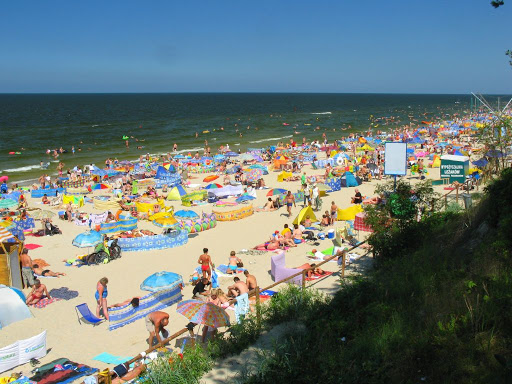                                                        KOSZT 1500 zł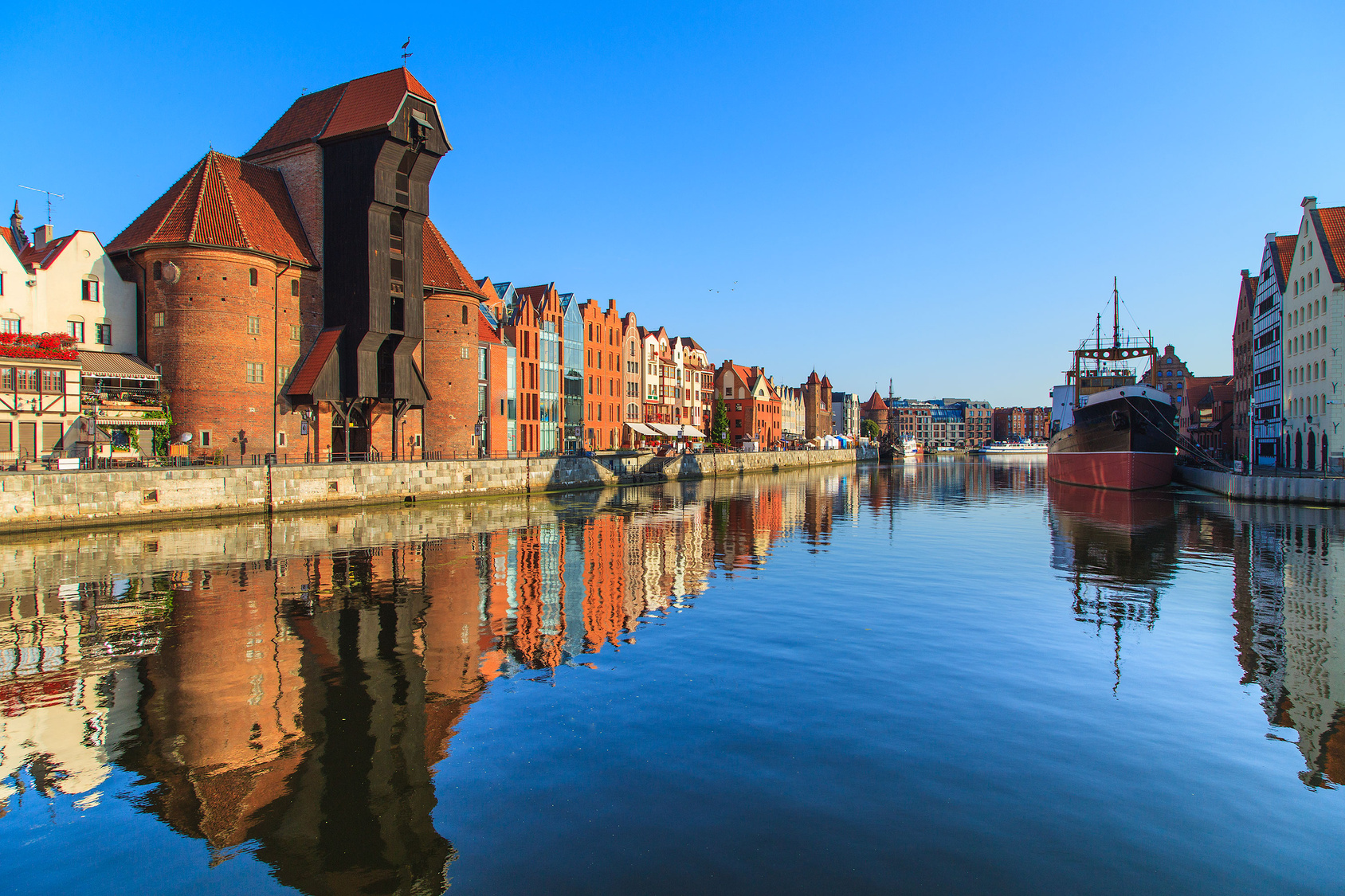                                     KOSZT 1500 zł              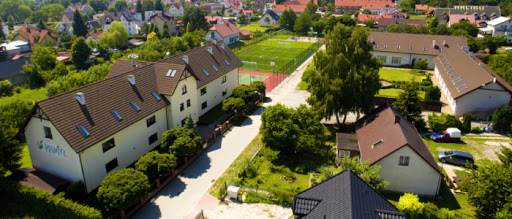 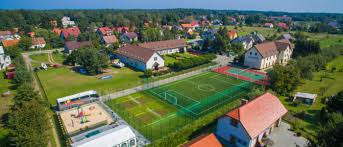 Zapisy i informacji udziela:    Agnieszka Woźniak-Urban   tel.  607-089-100  Organizator zastrzega sobie możliwość zmian w programie wynikających z nieprzewidywalności pogody lub z przyczyn niezależnych od organizatora